1вариант 1. сулыш органнарын күрсәтегез.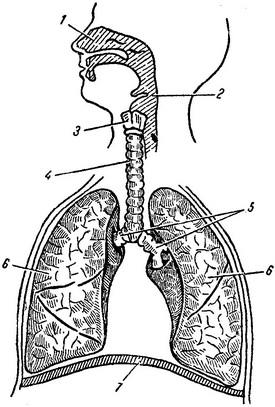 2. сулыш алу механизмын аңлатыгыз.3. тукымаларда газлар алмашы.4. борын куышлыгының һәм трахеяләрнең  төзелеш үзенчәлекләре һәм функцияләре.5. сулыш юлларында булучы нинди авыруларны беләсез .6. ясалма сулыш алу алымнарын языгыз.2 вариант.1. сулыш органнарын күрсәтегез. 2. сулыш чыгару механизмын аңлатыгыз.3. үпкә куыкчыкларында газлар алмашы ничек бара. 4. бугаз һәм бронхларның төзелеш үзенчәлекләре һәм функцияләре.5. сулыш юлларында булучы нинди авыруларны беләсез .6. йөрәккә тышкы массаж ясау алымнары.